Välkommen till FrälsningsarménHägnevägen 12522 30 TidaholmTel:0502-101 45www.fralsningsarmen.se/tidaholmtidaholm@fralsningsarmen.sebankgiro 547–0174Caroline Storck 073–9206866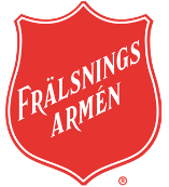 KÅRBLADET TIDAHOLM JAN– APRIL 2024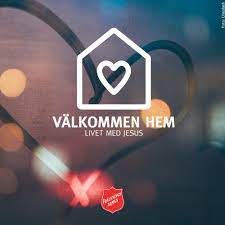 Rom 8:39”Höjd eller djup eller något annat skapat ska kunna skilja oss från Guds kärlek i Kristus Jesus, vår Herre.”Kära vänner!Vi tackar vår Herre Jesus för hans omsorg under år 2023 och för att Han förde oss säkert in i 2024.Vad 2024 än har i beredskap, försök att förbli stadig i Jesu Kristi famn.Försök att inte dröja vid förra årets sorg eller rädsla.Under år 2024, gå djärvt framåt i Jesu kraft, i vetskap om att vi alltid har Emmanuel, Gud med oss. Världens ljus lyser i mörkret, och mörkret har inte övervunnit det. När du är osäker på grund av den verklighet du ser, försök då att använda trons ögon istället. Du kan påminna dig om Guds eviga trofasthet genom att sjunga eller recitera orden i sången nedan, nr 498 i Frälsningsarmén sångbok.Jag vill ge dig O Herre min lovsångJag vill tacka med skönaste ordFör din kärlek och nåd som är gränslösJag vill tacka för allt gott du gjort.Gud välsigne dig!Caroline och Joakim Storck – Kårledare Skövde/Tidaholm          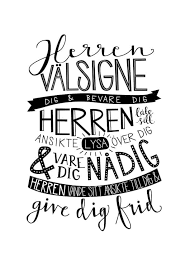                     ”Med reservation för ändringar”APRIL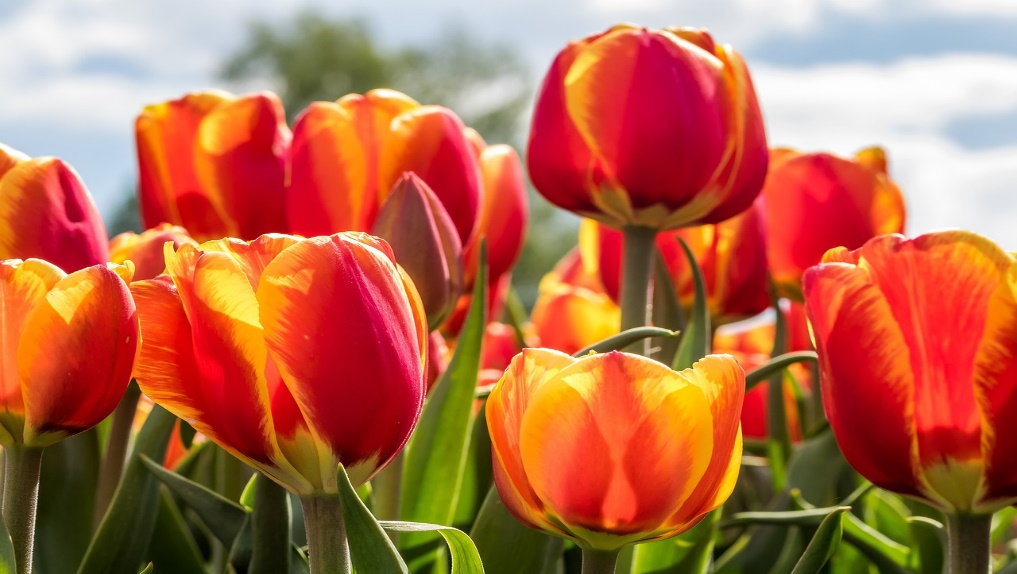 Söndag 7. 16.00 Gudstjänst C. Storck m.fl.Söndag 21. 16.00 Gudstjänst J. Storck m.fl.han för mig till vatten där jag finner ro.   JANUARI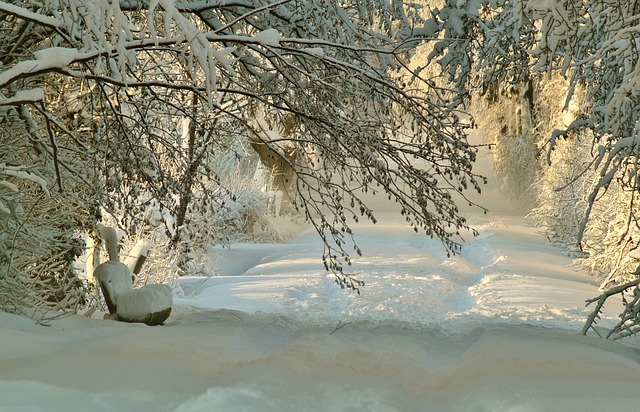    Söndag 7. 16.00 Gudstjänst C. Storck m.fl.   Söndag 21. 16.00 Gudstjänst J. Storck m.fl.                                                     Herren är min herdeFEBRUARI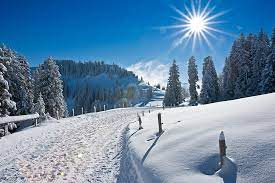 Söndag 4. 16.00 Gudstjänst J. Storck m.fl.Söndag 18. 16.00 Gudstjänst C. Storck m.fl.	          Kårsamling med DCmig skall intet fattas.  MARS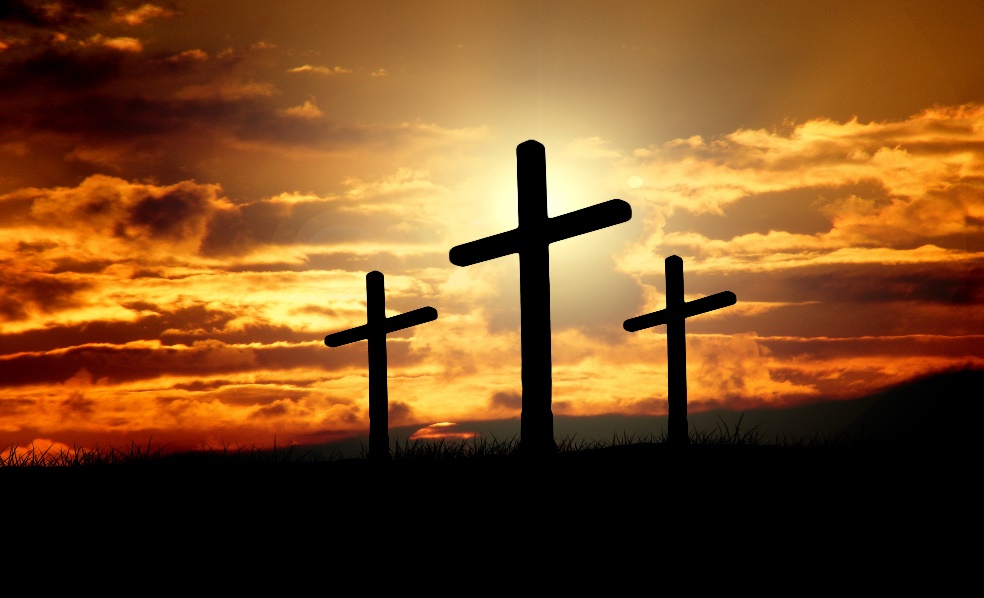   Söndag 3. 16:00 Gudstjänst J. Storck m.fl.  Söndag 17. 16:00 Gudstjänst C. Storck m.fl.  Söndag 31 16.00 Påsk Gudstjänst J. Storck                         Han låter mig vila på gröna ängar,